SAINT LOUIS RUCHE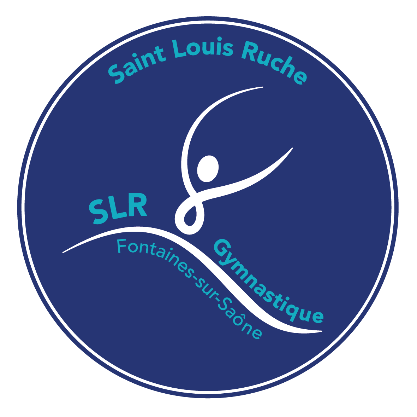 Gymnastique Féminine et MasculineGym Découverte et Gym LoisirSaison 2021/2022* Le montant de la cotisation comprend la location de la tenue pour les compétitionsDocuments obligatoires :     -     La fiche d’inscriptionL’attestation de santé pour les enfants de plus de 6 ans ou certificat médical si une réponse est un « oui »L'autorisation parentale de droit à l'imageLa cotisation à l’ordre de « La Saint Louis Ruche »Conditions particulières familles nombreuses :3ème licence : - 20% sur la licence la moins chère4ème licence : - 30%sur la licence la moins chèreSi gym + basket : remise de 50 % sur la 2ème licence la moins élevéeReprise des entraînements : Mardi 31 août 2021 sauf gym découverte reprise mercredi 8 sept. 2021Fiche d’inscription Gym - Saison 2021/2022Nom - Prénom de l’adhérent : ……………………………………………………………………………………………………..………..............Date de naissance : ……………./……………….../………………….Adresse : …………………………………………………………………………………………………………………………………………….………………..Code Postal - Ville :…………………………………………………………………………………………………...………………………….………...…Téléphone :……………………………………………………………………………………………………………………………………….................................Mail :Personne à joindre en cas de besoin : Nom - Prénom…………………………………………………………..………………………………...……………………………………………...…………Portable : …………………………………………………………..……………………………………...………….............................................................................Domicile : …………………………………………………………..……………………………………...………….........................................................................Mail : Documents à fournir : □ 	Date attestation de santé (pour les plus de 6 ans) : ………./…………….../……………□       Autorisation droit à l’image□	Pour les lycéens, N° Pass Région : ………………………………………………………………………………30 € de réduction sur la cotisation □	Montant Cotisation :   …………………..          Règlement : □ Espèces  ou  □   Chèque n°………………………………– Montant : …………….………		          Chèque n°………………………………– Montant : ……………….……Chèque n°………………………………– Montant : ………….………Contre-indication médicale/allergie :……….…………………………………………………………………………………………….................................................................................................................……………….………………………………………………………………………………« En cas d’accident, j’autorise l’entraineur ou un membre du bureau à prendre toutes les dispositions nécessaires.»Fait à………………………………………………………		Signature du représentant légal :Le …….…./………….../……….……Autorisation Droit à l’image - Saison 2021/2022Je soussigné(e) …………………………………………………………………………………...…………………Père, mère, tuteur de (nom et prénom de l’enfant) ……….…….………………………………………….……□ Accepte 									 □ Refuse- que mon enfant soit pris / d’être pris pris(e) :en photo et/ou filmé(e) lors des manifestations organisées par l’association sportive «  Ruche »que ces mêmes images et/ou vidéos soient utilisées à des fins de communication (site internet, affiches, articles de presse et magazines, DVD…).Fait le …….…./………….../……….…….à………………………………………Signature du représentant légal :Né(e) enSectionsHoraires entraînementTarifsMixtes2017/2018/2019Gym DécouverteMercredi 16h30 – 17h30 (1h/sem)137 €Mixtes2016/2017Gym DécouverteMercredi 17h30 – 18h30 (1h/sem)137€Filles2012/2013/2014/2015PoussinesMardi et Vendredi 17h30 – 19h30 (4h/sem)Les compétitions sont obligatoires225 €*Filles2008/2009/2010/2011JeunessesMercredi 18h30 – 20h30Vendredi 19h00 – 21h00 (4h/sem)Les compétitions sont obligatoires225 €*Filles2007 et AvantAînéesMardi 19h30 – 21h30 Jeudi 19h00 – 21h00 (4h/sem)Les compétitions sont obligatoires225 €*Garçons2012/2013/2014/2015Poussins(ne sera maintenu que si min 5 gyms)Mercredi: 18h00-19h30 (1h30/sem)163 €Garçons2011 et AvantPupillesMardi 19h30 – 21h30Jeudi 19h00 – 21h00 (4h/sem)215 €*AdultesPlus de 18 ansLoisirMercredi 19h30 – 21h00 (1h30/sem)145 €